P R Ů B Ě Ž n á    z p r á v a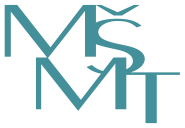 o realizaci projektu velké infrastruktury pro výzkum,experimentální vývoj a inovace za období od 1. 1. do 31. 12. 2017Příjemce podpory prohlašuje, že tato zpráva obsahuje pouze pravdivé, zveřejnitelné údaje, upravené tak, aby poskytly poskytovateli a případně i třetím stranám úplnou informaci o řešení a dosažených výsledcích projektu, aniž by byly ohroženy licenční závazky příjemce nebo jeho práva výsledky publikovat, autorsky nebo jinak právně chránit, komerčně využít či jiným způsobem zveřejnit, a současně souhlasí s jejím případným zpřístupněním odborné veřejnosti pro účely kontroly nebo hodnocení.V …………………… dne:      . ledna 2018Jméno a příjmení odpovědné osoby příjemce:Podpis odpovědné osoby příjemce:Příloha:Čestná prohlášeníTabulka Výkaz o čerpání osobních nákladů (pouze 1 ks za celou infrastrukturu)Tabulky Výkaz o čerpání uznaných nákladůPopis průběhu projektu v roce 2017, zhodnocení pokroku v řešení projektu za uplynulý rok:(rozsah 800-1000 znaků)a) Přehled všech výsledků dosažených pracovním týmem 	hostitelské a partnerských institucí za uplynulé období –
	rok 2017 (odpovídá RIV):b) Max. 10 nejvýznamnějších výsledků dosažených externími 	uživateli velké výzkumné infrastruktury – rok 2017:Další informace související s řešením projektu (např. zdůvodnění provedených změn v personálním uspořádání týmu projektu, zdůvodnění provedených přesunů finančních prostředků mezi položkami, plánované změny v roce 2018 a jejich vysvětlení atp.):(rozsah max. 2000 znaků)Informace o vyhlášených veřejných zakázkách dle zákona č. 134/2016 Sb., o zadávání veřejných zakázek, uzavřených smlouvách s dodavateli a významných odchylkách v jejich plnění:Kód projektu:LM2015…Akronym projektu:Název projektu:Příjemce:Další účastník/ci projektu: Odpovědná osoba příjemce: